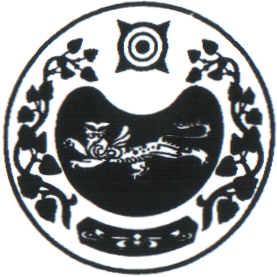 СОВЕТ ДЕПУТАТОВ ЧАРКОВСКОГО СЕЛЬСОВЕТА УСТЬ-АБАКАНСКОГО РАЙОНА РЕСПУБЛИКИ ХАКАСИЯРЕШЕНИЕ27.10.2021                                              аал Чарков                                                 № 20/4О протесте прокурора Усть-Абаканского района и внесении изменений в решение Совета депутатов Чарковского сельсовета от 29.04.2016 № 13/3«Об утверждении Правил благоустройства и содержания территориии строений администрации Чарковского сельсовета»          Рассмотрев протест прокурора Усть-Абаканского района от 30.08.2021 № 7-6-2021 на решение Совета депутатов Чарковского сельсовета от 29.04.2016 № 13/3 «Об утверждении Правил благоустройства и содержания территории и строений администрации Чарковского сельсовета», руководствуясь Федеральным Законом Российской Федерации от 06.10.2003г. № 131-ФЗ «Об общих принципах организации местного самоуправления в Российской Федерации» (с последующими изменениями), с Законом Республики Хакасия от 17.12.2008г. № 91-ЗРХ «Об административных правонарушениях», в соответствии со статьей 29 Устава муниципального образования Чарковский сельсовет,          Совет депутатов Чарковского сельсовета Усть-Абаканского района Республики ХакасияРЕШИЛ:          1. Протест прокурора Усть-Абаканского района на решение Совета депутатов Чарковского сельсовета от 29.04.2016 № 13/3 «Об утверждении Правил благоустройства и содержания территории и строений администрации Чарковского сельсовета» удовлетворить.          2. Внести в решение Совета депутатов Чарковского сельсовета от 29.04.2016 № 13/3 «Об утверждении Правил благоустройства и содержания территории и строений администрации Чарковского сельсовета» следующие изменения:          1) п. 4 ст. 2 изложить в следующей редакции:          «4. Отходы производства и потребления (далее - отходы) – вещества или предметы, которые образованы в процессе производства, выполнения работ, оказания услуг или в процессе потребления, которые удаляются, предназначены для удаления или подлежат удалению.»;          2) п. 10 ст. 2 исключить;          3) абз. 8 ст. 8.1 исключить;          4) абз.11 ст. 8.1 исключить.          3. Направить настоящее решение прокурору Усть-Абаканского района.          4. Настоящее решение вступает в силу после его официального опубликования (обнародования).Глава Чарковского сельсоветаУсть-Абаканского района Республики Хакасия                                      А.А. Алексеенко